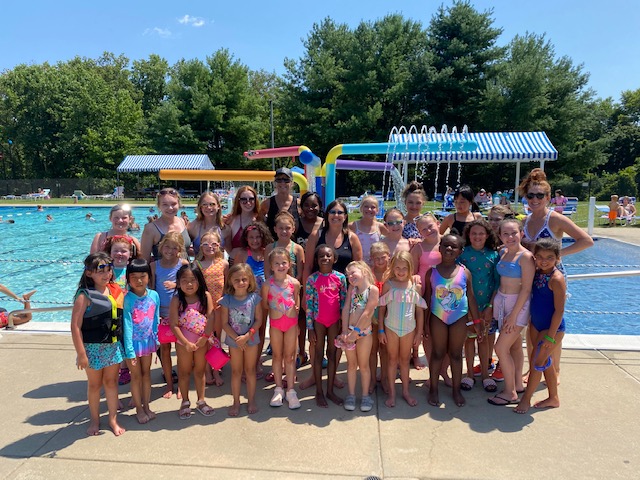 Looking for a fun experience for your child? Come dance with us at Dance Camp!Camp meets the week of August 1st through August 5th. It is an all-day program from 8:30AM to 5PM. The cost is $375, payable to The Long Reach Community Association. Registration will open March 1st at www.cindeevelleballet.com. We meet at Stonehouse, in the Long Reach Community Association, 6110 Foreland Garth, Columbia, MD 21045. This camp is for students entering grades Kindergarten-8th in the Fall of 2022. 